Artistas por sigloshttp://www.pintoresfamosos.cl/indice-artistas.htmEtrusco (años 400 a.c.)Ceylán (año 480) Kuo Hsi (1015-1088)Pompeya (año 20 d.c.)Egipto (año 550)Italia (año 1045)Bizantina (año 50)Egipto (año 590)Grecia (año 1190) Fayoum (año 100) China (años 800)Italia (años 400)Zhou Wenju (años 900)Artistas del Siglo XIII y XIVArtistas del Siglo XIII y XIVArtistas del Siglo XIII y XIVCavallini (1240-1308) Baronzio (activo 1326-1362)Da Besozzo (1370-1450)Da Besozzo (1370-1450)Da Siena (entre 1250 y 1300)De Tomme (1330-1390)Nelli (1375-1450)Nelli (1375-1450)Lorenzetti (1290-1348)Altichiero (1330-1384)Campin (1375-1444)Campin (1375-1444)De Buonaventura (1298-1331)De Cione (1330-1398)Pisanello (1380-1455)Pisanello (1380-1455)Cimabue (1240-1302)Guariento (1338-1377)Masolino (1383-1440)Masolino (1383-1440)De Buoninsegna (1255-1319)De Firenze 1343-1377Dal Ponte (1385-1437)Dal Ponte (1385-1437)El Giotto (1267-1337)Fei (1345-1411)Fray Angelico (1387-1455)Fray Angelico (1387-1455)Martini (1280-1344)Da Milano (activo 1346-1369)Van Eyck (1390-1441)Van Eyck (1390-1441)Daddi (1290-1348)Semitecolo (1350-?)Uccello (1397-1475)Uccello (1397-1475)Veneziano (1300-1362)De Dalmasio (1353-1410)Von Soest (1394-1422)Von Soest (1394-1422)Ceccarelli (?-1356)De Filippo (1355-1399)Sassetta (1394-1450)Sassetta (1394-1450)De Bolonia (1308-1360)De Bartolo (1362-1422)Van der Weyden (1399-1464)Van der Weyden (1399-1464)Orcagna (1308-1368)De Pietro Niccolo (1368-1415)Nuzi (1315-1373)De Fabriano (1370-1427)Memmi (1317-1356)Del Fiore (1370-1439)De Menabuoi (1320-1397)Mónaco (1370-1425)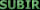 Artistas del Siglo XV Da Montepulciano (siglo XV) Strigel (1460-1528)Grien (1484-1545)Grien (1484-1545)El Masaccio (1401-1428)Palmezzano (1460-1539)El Franciabigio (1484-1525)El Franciabigio (1484-1525)De Paolo (1403-1482)D'Alba (1460-1520)Van Cleve (1485-1540)Van Cleve (1485-1540)De Pietro (1406-1481)Araldi (1460-1528)Del Sarto (1486-1530)Del Sarto (1486-1530)El Scheggia (1406-1486)Provoost (1462-1529)Beccafumi (1486-1551)Beccafumi (1486-1551)Lochner (1410-1451)De Flandes (1465-1519) El Correggio (1489-1534)El Correggio (1489-1534)Vecchietta (1412-1480)Solario (1465-1524)Yáñez (1489-1536)Yáñez (1489-1536)Huguet (1415-1492)Boccaccino (1465-1525)Licinio (1489-1565)Licinio (1489-1565)Da Rimimi (1420-1470)El Bramantino (1465-1530)Cariani (1490-1547)Cariani (1490-1547)Fouquet (1420-1481)Metsys (1465-1530)Isenbrant (1490-1551)Isenbrant (1490-1551)Gozzoli (1421-1497) Mainardi (1466-1513)Van Reymerswaele (1490-1546)Van Reymerswaele (1490-1546)Bellini (1424-1516) Sittow (1469-1525)Van Orley (1491-1542)Van Orley (1491-1542)Foppa (1427-1515) Previtali (1470-1528)Del Piombo (1485-1547)Del Piombo (1485-1547)Romano Antoniazzo (1430-1510)Basaiti (1470-1530)Tiziano (1485-1576)Tiziano (1485-1576)Bastiani (1430-1512)Durero (1471-1528)Cavazzola (1486-1522)Cavazzola (1486-1522)Mantegna (1431-1506) Morone (1471-1529) Puligo (1492-1527)Puligo (1492-1527)Reixach (1431-1482)Cranach el Viejo (1472-1553)Barthel Bruyn (1493-1555)Barthel Bruyn (1493-1555)Pollaiuolo (1432-1498)Burgmair el viejo (1473-1531)El Pontormo (1494-1557)El Pontormo (1494-1557)Crivelli (1435-1494)Albertinelli (1474-1515)Fiorentino (1494-1540) Fiorentino (1494-1540) Pacher (1435-1498)Dai Libri (1474-1555)Francucci (1494-1550)Francucci (1494-1550)Da Forlì (1438-1494)Miguel Angel (1475-1564)El Bacchiacca (1494-1557)El Bacchiacca (1494-1557)Di Giorgio (1439-1502)Bugiardini (1475-1554)El Giampietrino (1495-1549)El Giampietrino (1495-1549)Signorelli (1441-1523) Genga (1476-1551)Van Scorel (1495-1562)Van Scorel (1495-1562)El Bramante (1444-1514)Gossaert (1478-1536)Bordone (1495-1570)Bordone (1495-1570)Da Verona (1445-1529)Lotto (1480-1556)Holbein el joven (1497-1543)Holbein el joven (1497-1543)Ghirlandaio (1449-1494)De Catena (1480-1531)El Moretto (1498-1554)El Moretto (1498-1554)El Perugino (1450-1523)Palma el Viejo (1480-1528)Van Heemskerck (1498-1574)Van Heemskerck (1498-1574)Schongauer (1450-1491)Luini (1480-1532)Romano (1499-1546)Romano (1499-1546)El Bergognone (1451-1523) Clouet el joven (1480-1541)Van Coxcie(1499-1592)Van Coxcie(1499-1592)De' Roberti (1451-1496)Savoldo (1480-1548)Leonardo (1452-1519)El Garofalo (1481-1559)El Pinturicchio (1454-1513)Marconi (1482-1529)Costa Viejo (1459-1535)Hey (1483-1504)Da Cotignola (1460-1519)Rafael (1483-1520)Artistas del Siglo XVI Von Worms(1500-1541)Bassano el joven (1549-1592)De Crayer (1584-1669)De Crayer (1584-1669)Del Vaga (1501-1547)El Empoli (1551-1640)Badalocchio (1585-1628)Badalocchio (1585-1628)Veneto (1502-1531)Von Aachen (1552-1615)Ter Brugghen (1588-1629)Ter Brugghen (1588-1629)El Parmigianino (1503-1540)La Tintoretta (1554-1590)El Padovanino (1588-1648)El Padovanino (1588-1648)Tosini (1503-1577)Goltzius (1558-1617)Fetti (1589-1625) Fetti (1589-1625) El Bronzino (1503-1572)El Cigoli (1559-1613)Van-Honthorst (1590-1656)Van-Honthorst (1590-1656)Lombard (1505-1566)Carracci (1560-1609)Vouet (1590-1649)Vouet (1590-1649)Metsys Jan(1509-1575)Gheeraerts (1561-1636)Bradford (1590-1657)Bradford (1590-1657)Pupini (1511-1551)Van Haarlem (1562-1638)Regnier (1590-1667)Regnier (1590-1667)Lanino (1512-1583)Bloemaert (1564-1651)De Ribera (1591-1652)De Ribera (1591-1652)Key(1515-1568)Cesari (1568-1640)Barbieri o Guercino (1591-1666)Barbieri o Guercino (1591-1666)Cranach Joven (1515-1586)Pourbus (1569-1622)De la Tour (1593-1652)De la Tour (1593-1652)Floris (1517-1570)Van Ravesteyn (1570-1657)Jordaens (1593-1678)Jordaens (1593-1678)Moro (1519-1575)Gramatica (1571-1626)Dandini (1595-1658)Dandini (1595-1658)Eworth (1520-1574)Moreelse (1571-1638)De Keyser (1596-1667)De Keyser (1596-1667)De Neufchatel (1527-1590)Crespi (1573-1632)Van Goyen (1596–1656)Van Goyen (1596–1656)Van Hemessen (1527-1587)D' Enrico (1575-1633)Rombouts (1597-1637)Rombouts (1597-1637)El Veronés (1528-1588)Reni (1575-1642)Mellin (1597-1649)Mellin (1597-1649)Fasolo (1530-1572)Van Balen (1575-1632)Verspronck (1597-1662)Verspronck (1597-1662)Gambara (1530-1573)Rubens (1577-1640)Sustermans (1597-1681)Sustermans (1597-1681)Anguissola (1532-1625)Schedoni (1578-1615)Ribalta (1598-1628)Ribalta (1598-1628)Allori (1535-1607)Albani (1578-1660)De Zurbarán (1598-1664)De Zurbarán (1598-1664)Campi (1536-1591)Larkin (1580-1619)Bernini (1598-1680)Bernini (1598-1680)Naldini (1537-1591) Frans Hals (1580-1666)Van Dyck (1599-1641)Van Dyck (1599-1641)Van Loon (1537-1618)El Domenichino (1581-1641)Velazquez (1599-1660)Velazquez (1599-1660)Lomazzo (1538-1592)Strozzi (1581-1644)El Greco (1540-1614)Lanfranco (1582-1647)Palma el Joven (1544-1628)De Vos (1583-1651)Artistas del Siglo XVII Stom (1600-1649)Flinck (1615-1660)Voet (1639-1700)Voet (1639-1700)De Grebber (1600-1653)Bourdon (1616-1671)De Lairesse (1640-1711)De Lairesse (1640-1711)Van Ruysdael (1600-1670)De Jongh (1616-1679)Shalcken (1643-1706)Shalcken (1643-1706)Cano (1601-1667)Dolci (1616-1686)De Gelder (1645-1727)De Gelder (1645-1727)Bor (1601-1669)Murillo (1617-1682)Kneller (1646–1723)Kneller (1646–1723)De Vlieger (1601-1653)Van Everdingen (1617-1678) Verkolje (1650-1693)Verkolje (1650-1693)Cagnacci (1601-1663)Sweerts (1618-1664)De Largillière (1656-1746)De Largillière (1656-1746)Hanneman (1601-1671)Lely (1618-1680)Solimena (1657-1747)Solimena (1657-1747)Van Bronkhorst ( 1603-1662)Koninck (1619-1688)Gobert(1662-1744)Gobert(1662-1744)Van Bijlert (1603-1671)Van Noordt (1620-1676)Verkolje Nicholas (1673-1746)Verkolje Nicholas (1673-1746)Van Couwenbergh (1604-1667)Puget (1620-1694)Mányoki (1673-1757)Mányoki (1673-1757)Forabosco (1604-1679)De Man (1621-1706)Nikitin (1680-1742)Nikitin (1680-1742)Brouwer (1605-1638)Fabritius (1622-1654)Verelst (1680-1744)Verelst (1680-1744)El Sassoferrato (1605-1685)Cervelli (1625-1700)Conca (1680-1764)Conca (1680-1764)Rembrandt (1606-1669)Maratta Carlo (1625-1713)Amigoni (1682-1752)Amigoni (1682-1752)Cerrini (1609-1681)Steen (1626-1679)Piazzetta(1683-1754)Piazzetta(1683-1754)De Pareja (1610-1670)Van Hoogstraten (1627-1678)Pesne (1683-1757)Pesne (1683-1757)Teniers el joven (1610-1690)Marinari (1627-1715)Watteau (1684-1721)Watteau (1684-1721)Van den Hoecke (1611-1651)Van Ruisdael (1628-1682)Nattier (1685-1766)Nattier (1685-1766)Pignoni (1611-1698)De Hooch (1629-1684)Pannini (1691-1765)Pannini (1691-1765)Mignard (1612-1695)Bisschop (1630-1674)Tiepolo (1696-1770)Tiepolo (1696-1770)Preti (1613-1699)Huysmans (1630-1696)Ceruti (1698-1767)Ceruti (1698-1767)Dou (1613-1675)Vermeer (1632-1675)Knapton (1698-1778)Knapton (1698-1778)Van der Helst(1613-1670)Drost (1633-1659)Vishnyakov (1699-1761)Vishnyakov (1699-1761)Van Loo (1614-1670)Van der Neer (1634-1703)Chardin (1699-1779)Chardin (1699-1779)Coques (1614-1684)Giordano (1634-1705)Artistas del Siglo XVIII Verheyden (1700-1776)Fuseli (1741-1825)Vanderlyn (1775-1852)Vanderlyn (1775-1852)Liotard (1702-1789) Peale (1741-1827)Constable (1776-1837)Constable (1776-1837)Boucher (1703-1770)Vallayer-Coster (1744-1818)Tropinin (1776-1857)Tropinin (1776-1857)Van Loo Michiel (1707-1771)Juel (1745-1802)Venetsianov (1780-1847)Venetsianov (1780-1847)Hoare (1707-1792)Russell (1745-1806)Ingres (1780-1876)Ingres (1780-1876)Batoni (1708-1787)Paret y Alcázar (1746-1799)Stieler (1781-1858)Stieler (1781-1858)El Diecimino (1709-1774)Goya (1746-1828)Kiprensky (1782-1836)Kiprensky (1782-1836)Loir (1715-1769)David (1748-1825)Cotman (1782-1842)Cotman (1782-1842)Perronneau (1715-1783)Labille-Guiard (1749-1803) Eckersberg (1783-1853)Eckersberg (1783-1853)Antropov (1716-1795)Tischbein August (1750-1812)Sully (1783-1872)Sully (1783-1872)Vien (1716-1809)Enjolras (1750-1829)Richardson I (1784-1848)Richardson I (1784-1848)Morland (1719-1797)Wertmüller (1751-1811)Mulready (1786-1863)Mulready (1786-1863)Therbusch (1721-1782)Füger (1751-1818)Etty (1787-1849)Etty (1787-1849)Tischbein (1722-1789)Beechey (1753-1839)Gordon (1788-1864)Gordon (1788-1864)Reynolds (1723-1792)Appiani (1754-1817)Dahl (1788-1857)Dahl (1788-1857)Lagrenée (1724-1805)Vigée Le Brun (1755-1842)Vernet (1789-1863)Vernet (1789-1863)Greuze (1725-1805)Lefèvre (1755-1830)Hayez (1791-1882)Hayez (1791-1882)Drouais (1727-1775)Bone (1755-1834)Linnell (1792-1882)Linnell (1792-1882)Gainsborough (1727-1788)Borovikovsky (1757-1825)Jensen (1792-1870)Jensen (1792-1870)Mengs (1728-1779) Augustin (1759-1832)Waldmüller (1793-1865)Waldmüller (1793-1865)Argunov (1729-1802)Ducreux (1761–1802)Von Carolsfeld (1794-1872)Von Carolsfeld (1794-1872)Barret padre (1730-1784)Gerard (1761-1837)Ingham (1796-1863)Ingham (1796-1863)Fragonard (1732-1806)Bouliard (1763-1825)Corot (1796-1875)Corot (1796-1875)Robert (1733-1808)González Velázquez (1763-1834)Delaroche (1797-1856)Delaroche (1797-1856)Romney (1734-1802)Benoist (1768-1826)Harding (1797-1863) Harding (1797-1863) Riesener (1734-1806)Koch (1768-1839)Court (1797-1865)Court (1797-1865)Rokotov (1735-1808)Lawrence (1769-1830)Taparelli (1798-1866)Taparelli (1798-1866)Levitzky (1735-1822) Trott (1770-1843)Delacroix (1798-1863)Delacroix (1798-1863)Losenko (1737-1773)López (1772-1850)Briullov (1799-1852)Briullov (1799-1852)Copley (1738-1815)Camuccini (1773-1844)Calvert (1799-1883)Calvert (1799-1883)Marlow (1740-1813)Salmon (1775-1845)Kauffmann (1741-1807)Ivanov (1775-1848)SiguienteSalirSubir